KARTA ZGŁOSZENIA NA STUDIA PODYPLOMOWE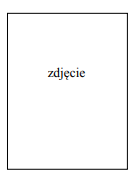           Kierunek studiów: Rachunkowość i finanse – studia dwusemestralne 	Poziom: dla zaawansowanych          Data rozpoczęcia studiów (mm/rrrrr):  …. / …...􀀀  Oświadczam, że mam pisemną zgodę firmy na dofinansowanie programu studiów zgodnie z podanymi przeze mnie informacjami. Następstwem zgłoszenia i podania danych firmy będzie wygenerowanie faktury pro-forma.Faktura pro-forma zostanie wysłana przez Kwesturę UEK po decyzji o uruchomieniu kierunku, na podstawie wskazanych danych.  W przypadku nieuruchomienia kierunku, zwrot opłaty rekrutacyjnej nastąpi na rachunek bankowy, z którego został zrealizowany przelew.􀀀 *Oświadczam, że zapoznałem/am się z treścią Regulaminu studiów podyplomowych w Uniwersytecie Ekonomicznym w Krakowie*** oraz Regulaminu odpłatności związanych z procesem kształcenia na studiach podyplomowych w Uniwersytecie Ekonomicznym w Krakowie***  i akceptuję oba te regulaminy.􀀀 *Zapoznałem/am się z informacją dot. przetwarzania moich danych osobowych.􀀀 Wyrażam zgodę na przetwarzanie moich danych osobowych w celach promocyjnych UEK. .Kraków, dnia……………………………	………………………………………..	czytelny podpis*    Pole obowiązkowe**  Niewłaściwe skreślić*** Regulaminy są dostępne na stronie: https://if.uek.krakow.pl/studia-podyplomowe/rachunkowosc-i-finanse-studia-dwusemestralne/rekrutacja-i-oplaty/Dane osobowe:Dane osobowe:Dane osobowe:Dane osobowe:Dane osobowe:Dane osobowe:Dane osobowe:Dane osobowe:Dane osobowe:Dane osobowe:Dane osobowe:Dane osobowe:Dane osobowe:Dane osobowe:Dane osobowe:Dane osobowe:Dane osobowe:Dane osobowe:Dane osobowe:Dane osobowe:Dane osobowe:Dane osobowe:Dane osobowe:Dane osobowe:Dane osobowe:Dane osobowe:Imię (imiona) i nazwisko:Imię (imiona) i nazwisko:Imię (imiona) i nazwisko:Imię (imiona) i nazwisko:Imię (imiona) i nazwisko:Imię (imiona) i nazwisko:Imię (imiona) i nazwisko:Imię (imiona) i nazwisko:Imię (imiona) i nazwisko:Imię (imiona) i nazwisko:Imię (imiona) i nazwisko:Imię (imiona) i nazwisko:Numer PESEL: Numer PESEL: Numer PESEL: Numer PESEL: Numer PESEL: Numer PESEL: Numer PESEL: □  Nie mam numeru PESEL□  Nie mam numeru PESEL□  Nie mam numeru PESEL□  Nie mam numeru PESEL□  Nie mam numeru PESELW przypadku braku numeru PESEL nazwa i numer dokumentu potwierdzającego tożsamość i nazwę państwa, które go wydałoW przypadku braku numeru PESEL nazwa i numer dokumentu potwierdzającego tożsamość i nazwę państwa, które go wydałoW przypadku braku numeru PESEL nazwa i numer dokumentu potwierdzającego tożsamość i nazwę państwa, które go wydałoW przypadku braku numeru PESEL nazwa i numer dokumentu potwierdzającego tożsamość i nazwę państwa, które go wydałoW przypadku braku numeru PESEL nazwa i numer dokumentu potwierdzającego tożsamość i nazwę państwa, które go wydałoW przypadku braku numeru PESEL nazwa i numer dokumentu potwierdzającego tożsamość i nazwę państwa, które go wydałoW przypadku braku numeru PESEL nazwa i numer dokumentu potwierdzającego tożsamość i nazwę państwa, które go wydałoW przypadku braku numeru PESEL nazwa i numer dokumentu potwierdzającego tożsamość i nazwę państwa, które go wydałoW przypadku braku numeru PESEL nazwa i numer dokumentu potwierdzającego tożsamość i nazwę państwa, które go wydałoW przypadku braku numeru PESEL nazwa i numer dokumentu potwierdzającego tożsamość i nazwę państwa, które go wydałoW przypadku braku numeru PESEL nazwa i numer dokumentu potwierdzającego tożsamość i nazwę państwa, które go wydałoW przypadku braku numeru PESEL nazwa i numer dokumentu potwierdzającego tożsamość i nazwę państwa, które go wydałoJestem obywatelem Polski:Jestem obywatelem Polski:Jestem obywatelem Polski:Jestem obywatelem Polski:Jestem obywatelem Polski:Jestem obywatelem Polski:Jestem obywatelem Polski:Jestem obywatelem Polski:Jestem obywatelem Polski:Jestem obywatelem Polski:TAK | NIE   **TAK | NIE   **TAK | NIE   **TAK | NIE   **TAK | NIE   **w przypadku osób nie będących obywatelami Polski:􀀀 posiadam kartę Polakaw przypadku osób nie będących obywatelami Polski:􀀀 posiadam kartę Polakaw przypadku osób nie będących obywatelami Polski:􀀀 posiadam kartę Polakaw przypadku osób nie będących obywatelami Polski:􀀀 posiadam kartę Polakaw przypadku osób nie będących obywatelami Polski:􀀀 posiadam kartę Polakaw przypadku osób nie będących obywatelami Polski:􀀀 posiadam kartę Polakaw przypadku osób nie będących obywatelami Polski:􀀀 posiadam kartę Polakaw przypadku osób nie będących obywatelami Polski:􀀀 posiadam kartę Polakaw przypadku osób nie będących obywatelami Polski:􀀀 posiadam kartę Polakaw przypadku osób nie będących obywatelami Polski:􀀀 posiadam kartę Polakaw przypadku osób nie będących obywatelami Polski:􀀀 posiadam kartę PolakaData urodzenia: Data urodzenia: Data urodzenia: Data urodzenia: Data urodzenia: Data urodzenia: Miejsce urodzenia:Miejsce urodzenia:Miejsce urodzenia:Miejsce urodzenia:Miejsce urodzenia:Miejsce urodzenia:Miejsce urodzenia:Miejsce urodzenia:Miejsce urodzenia:Państwo urodzenia:Państwo urodzenia:Państwo urodzenia:Państwo urodzenia:Państwo urodzenia:Państwo urodzenia:Państwo urodzenia:Państwo urodzenia:Płeć:Płeć:   kobieta / mężczyzna  **   kobieta / mężczyzna  **   kobieta / mężczyzna  **   kobieta / mężczyzna  **   kobieta / mężczyzna  **Dane kontaktowe:Dane kontaktowe:Dane kontaktowe:Dane kontaktowe:Dane kontaktowe:Dane kontaktowe:Dane kontaktowe:Dane kontaktowe:Dane kontaktowe:Dane kontaktowe:Dane kontaktowe:Dane kontaktowe:Dane kontaktowe:Dane kontaktowe:Dane kontaktowe:Dane kontaktowe:Dane kontaktowe:Dane kontaktowe:Dane kontaktowe:Dane kontaktowe:Dane kontaktowe:Dane kontaktowe:Dane kontaktowe:Dane kontaktowe:Dane kontaktowe:Dane kontaktowe:Nr telefonu:Nr telefonu:Nr telefonu:Adres email:Adres email:Adres email:Adres email:Adres email:Miejsce zamieszkania:Miejsce zamieszkania:Miejsce zamieszkania:Miejsce zamieszkania:Miejsce zamieszkania:Miejsce zamieszkania:Miejsce zamieszkania:Miejsce zamieszkania:Miejsce zamieszkania:Miejsce zamieszkania:Miejsce zamieszkania:Miejsce zamieszkania:Miejsce zamieszkania:Miejsce zamieszkania:Miejsce zamieszkania:Miejsce zamieszkania:Miejsce zamieszkania:Miejsce zamieszkania:Miejsce zamieszkania:Miejsce zamieszkania:Miejsce zamieszkania:Miejsce zamieszkania:Miejsce zamieszkania:Miejsce zamieszkania:Miejsce zamieszkania:Miejsce zamieszkania:Kraj:Miejscowość:Miejscowość:Miejscowość:Miejscowość:Miejscowość:Miejscowość:Kod pocztowy:Kod pocztowy:Kod pocztowy:Kod pocztowy:Kod pocztowy:Ulica:Ulica:Numer:Adres do korespondencji (jeżeli inny niż zamieszkania):Adres do korespondencji (jeżeli inny niż zamieszkania):Adres do korespondencji (jeżeli inny niż zamieszkania):Adres do korespondencji (jeżeli inny niż zamieszkania):Adres do korespondencji (jeżeli inny niż zamieszkania):Adres do korespondencji (jeżeli inny niż zamieszkania):Adres do korespondencji (jeżeli inny niż zamieszkania):Adres do korespondencji (jeżeli inny niż zamieszkania):Adres do korespondencji (jeżeli inny niż zamieszkania):Adres do korespondencji (jeżeli inny niż zamieszkania):Adres do korespondencji (jeżeli inny niż zamieszkania):Adres do korespondencji (jeżeli inny niż zamieszkania):Adres do korespondencji (jeżeli inny niż zamieszkania):Adres do korespondencji (jeżeli inny niż zamieszkania):Adres do korespondencji (jeżeli inny niż zamieszkania):Adres do korespondencji (jeżeli inny niż zamieszkania):Adres do korespondencji (jeżeli inny niż zamieszkania):Adres do korespondencji (jeżeli inny niż zamieszkania):Adres do korespondencji (jeżeli inny niż zamieszkania):Adres do korespondencji (jeżeli inny niż zamieszkania):Adres do korespondencji (jeżeli inny niż zamieszkania):Adres do korespondencji (jeżeli inny niż zamieszkania):Adres do korespondencji (jeżeli inny niż zamieszkania):Adres do korespondencji (jeżeli inny niż zamieszkania):Adres do korespondencji (jeżeli inny niż zamieszkania):Adres do korespondencji (jeżeli inny niż zamieszkania):Kraj:Miejscowość:Miejscowość:Miejscowość:Miejscowość:Miejscowość:Miejscowość:Kod pocztowy:Kod pocztowy:Kod pocztowy:Kod pocztowy:Kod pocztowy:Ulica:Ulica:Numer:Numer:Wykształcenie:Wykształcenie:Wykształcenie:Wykształcenie:Wykształcenie:Wykształcenie:Wykształcenie:Wykształcenie:Wykształcenie:Wykształcenie:Wykształcenie:Wykształcenie:Wykształcenie:Wykształcenie:Wykształcenie:Wykształcenie:Wykształcenie:Wykształcenie:Wykształcenie:Wykształcenie:Wykształcenie:Wykształcenie:Wykształcenie:Wykształcenie:Wykształcenie:Wykształcenie:Nazwa ukończonej szkoły wyższej:Nazwa ukończonej szkoły wyższej:Nazwa ukończonej szkoły wyższej:Nazwa ukończonej szkoły wyższej:Nazwa ukończonej szkoły wyższej:Nazwa ukończonej szkoły wyższej:Nazwa ukończonej szkoły wyższej:Nazwa ukończonej szkoły wyższej:Nazwa ukończonej szkoły wyższej:Nazwa ukończonej szkoły wyższej:Nazwa ukończonej szkoły wyższej:Nazwa ukończonej szkoły wyższej:Rok uzyskania dyplomu:Rok uzyskania dyplomu:Rok uzyskania dyplomu:Rok uzyskania dyplomu:Rok uzyskania dyplomu:Rok uzyskania dyplomu:Rok uzyskania dyplomu:Rok uzyskania dyplomu:Rok uzyskania dyplomu:Kierunek:Kierunek:Kierunek:Kierunek:Staż pracy w księgowości:Staż pracy w księgowości:Staż pracy w księgowości:Staż pracy w księgowości:Staż pracy w księgowości:Staż pracy w księgowości:Staż pracy w księgowości:Staż pracy w księgowości:Staż pracy w księgowości:Staż pracy w księgowości:Staż pracy w księgowości:Staż pracy w księgowości:□   Oświadczam, że załączona na etapie rekrutacji na studia podyplomowe w UEK kopia dyplomu ukończenia studiów wyższych, jest zgodna z oryginałem, który posiadam.□   Oświadczam, że załączona na etapie rekrutacji na studia podyplomowe w UEK kopia dyplomu ukończenia studiów wyższych, jest zgodna z oryginałem, który posiadam.□   Oświadczam, że załączona na etapie rekrutacji na studia podyplomowe w UEK kopia dyplomu ukończenia studiów wyższych, jest zgodna z oryginałem, który posiadam.□   Oświadczam, że załączona na etapie rekrutacji na studia podyplomowe w UEK kopia dyplomu ukończenia studiów wyższych, jest zgodna z oryginałem, który posiadam.□   Oświadczam, że załączona na etapie rekrutacji na studia podyplomowe w UEK kopia dyplomu ukończenia studiów wyższych, jest zgodna z oryginałem, który posiadam.□   Oświadczam, że załączona na etapie rekrutacji na studia podyplomowe w UEK kopia dyplomu ukończenia studiów wyższych, jest zgodna z oryginałem, który posiadam.□   Oświadczam, że załączona na etapie rekrutacji na studia podyplomowe w UEK kopia dyplomu ukończenia studiów wyższych, jest zgodna z oryginałem, który posiadam.□   Oświadczam, że załączona na etapie rekrutacji na studia podyplomowe w UEK kopia dyplomu ukończenia studiów wyższych, jest zgodna z oryginałem, który posiadam.□   Oświadczam, że załączona na etapie rekrutacji na studia podyplomowe w UEK kopia dyplomu ukończenia studiów wyższych, jest zgodna z oryginałem, który posiadam.□   Oświadczam, że załączona na etapie rekrutacji na studia podyplomowe w UEK kopia dyplomu ukończenia studiów wyższych, jest zgodna z oryginałem, który posiadam.□   Oświadczam, że załączona na etapie rekrutacji na studia podyplomowe w UEK kopia dyplomu ukończenia studiów wyższych, jest zgodna z oryginałem, który posiadam.□   Oświadczam, że załączona na etapie rekrutacji na studia podyplomowe w UEK kopia dyplomu ukończenia studiów wyższych, jest zgodna z oryginałem, który posiadam.□   Oświadczam, że załączona na etapie rekrutacji na studia podyplomowe w UEK kopia dyplomu ukończenia studiów wyższych, jest zgodna z oryginałem, który posiadam.□   Oświadczam, że załączona na etapie rekrutacji na studia podyplomowe w UEK kopia dyplomu ukończenia studiów wyższych, jest zgodna z oryginałem, który posiadam.□   Oświadczam, że załączona na etapie rekrutacji na studia podyplomowe w UEK kopia dyplomu ukończenia studiów wyższych, jest zgodna z oryginałem, który posiadam.□   Oświadczam, że załączona na etapie rekrutacji na studia podyplomowe w UEK kopia dyplomu ukończenia studiów wyższych, jest zgodna z oryginałem, który posiadam.□   Oświadczam, że załączona na etapie rekrutacji na studia podyplomowe w UEK kopia dyplomu ukończenia studiów wyższych, jest zgodna z oryginałem, który posiadam.□   Oświadczam, że załączona na etapie rekrutacji na studia podyplomowe w UEK kopia dyplomu ukończenia studiów wyższych, jest zgodna z oryginałem, który posiadam.□   Oświadczam, że załączona na etapie rekrutacji na studia podyplomowe w UEK kopia dyplomu ukończenia studiów wyższych, jest zgodna z oryginałem, który posiadam.□   Oświadczam, że załączona na etapie rekrutacji na studia podyplomowe w UEK kopia dyplomu ukończenia studiów wyższych, jest zgodna z oryginałem, który posiadam.□   Oświadczam, że załączona na etapie rekrutacji na studia podyplomowe w UEK kopia dyplomu ukończenia studiów wyższych, jest zgodna z oryginałem, który posiadam.□   Oświadczam, że załączona na etapie rekrutacji na studia podyplomowe w UEK kopia dyplomu ukończenia studiów wyższych, jest zgodna z oryginałem, który posiadam.□   Oświadczam, że załączona na etapie rekrutacji na studia podyplomowe w UEK kopia dyplomu ukończenia studiów wyższych, jest zgodna z oryginałem, który posiadam.□   Oświadczam, że załączona na etapie rekrutacji na studia podyplomowe w UEK kopia dyplomu ukończenia studiów wyższych, jest zgodna z oryginałem, który posiadam.□   Oświadczam, że załączona na etapie rekrutacji na studia podyplomowe w UEK kopia dyplomu ukończenia studiów wyższych, jest zgodna z oryginałem, który posiadam.□   Oświadczam, że załączona na etapie rekrutacji na studia podyplomowe w UEK kopia dyplomu ukończenia studiów wyższych, jest zgodna z oryginałem, który posiadam.Gdzie zdawał Pan/Pani maturę? Gdzie zdawał Pan/Pani maturę? Gdzie zdawał Pan/Pani maturę? Gdzie zdawał Pan/Pani maturę? Gdzie zdawał Pan/Pani maturę? Gdzie zdawał Pan/Pani maturę? Gdzie zdawał Pan/Pani maturę? Gdzie zdawał Pan/Pani maturę? Gdzie zdawał Pan/Pani maturę? Gdzie zdawał Pan/Pani maturę? Gdzie zdawał Pan/Pani maturę? w Polsce  /  w innym kraju   **w Polsce  /  w innym kraju   **w Polsce  /  w innym kraju   **w Polsce  /  w innym kraju   **w Polsce  /  w innym kraju   **w Polsce  /  w innym kraju   **w Polsce  /  w innym kraju   **w Polsce  /  w innym kraju   **w Polsce  /  w innym kraju   **w Polsce  /  w innym kraju   **w Polsce  /  w innym kraju   **w Polsce  /  w innym kraju   **w Polsce  /  w innym kraju   **w Polsce  /  w innym kraju   **w Polsce  /  w innym kraju   **Gdzie zdawał Pan/Pani maturę? Gdzie zdawał Pan/Pani maturę? Gdzie zdawał Pan/Pani maturę? Gdzie zdawał Pan/Pani maturę? Gdzie zdawał Pan/Pani maturę? Gdzie zdawał Pan/Pani maturę? Gdzie zdawał Pan/Pani maturę? Gdzie zdawał Pan/Pani maturę? Gdzie zdawał Pan/Pani maturę? Gdzie zdawał Pan/Pani maturę? Gdzie zdawał Pan/Pani maturę? jeśli w innym kraju, to w jakim?jeśli w innym kraju, to w jakim?jeśli w innym kraju, to w jakim?jeśli w innym kraju, to w jakim?jeśli w innym kraju, to w jakim?jeśli w innym kraju, to w jakim?jeśli w innym kraju, to w jakim?jeśli w innym kraju, to w jakim?jeśli w innym kraju, to w jakim?jeśli w innym kraju, to w jakim?Pytania związane z ustaleniem odpłatności za studia:Pytania związane z ustaleniem odpłatności za studia:Pytania związane z ustaleniem odpłatności za studia:Pytania związane z ustaleniem odpłatności za studia:Pytania związane z ustaleniem odpłatności za studia:Pytania związane z ustaleniem odpłatności za studia:Pytania związane z ustaleniem odpłatności za studia:Pytania związane z ustaleniem odpłatności za studia:Pytania związane z ustaleniem odpłatności za studia:Pytania związane z ustaleniem odpłatności za studia:Pytania związane z ustaleniem odpłatności za studia:Pytania związane z ustaleniem odpłatności za studia:Pytania związane z ustaleniem odpłatności za studia:Pytania związane z ustaleniem odpłatności za studia:Pytania związane z ustaleniem odpłatności za studia:Pytania związane z ustaleniem odpłatności za studia:Pytania związane z ustaleniem odpłatności za studia:Pytania związane z ustaleniem odpłatności za studia:Pytania związane z ustaleniem odpłatności za studia:Pytania związane z ustaleniem odpłatności za studia:Pytania związane z ustaleniem odpłatności za studia:Pytania związane z ustaleniem odpłatności za studia:Pytania związane z ustaleniem odpłatności za studia:Pytania związane z ustaleniem odpłatności za studia:Pytania związane z ustaleniem odpłatności za studia:Pytania związane z ustaleniem odpłatności za studia:Czy w ciągu ostatniego roku ukończył Pan/Pani studia licencjackie lub magisterskie na UEK?Czy w ciągu ostatniego roku ukończył Pan/Pani studia licencjackie lub magisterskie na UEK?Czy w ciągu ostatniego roku ukończył Pan/Pani studia licencjackie lub magisterskie na UEK?Czy w ciągu ostatniego roku ukończył Pan/Pani studia licencjackie lub magisterskie na UEK?Czy w ciągu ostatniego roku ukończył Pan/Pani studia licencjackie lub magisterskie na UEK?Czy w ciągu ostatniego roku ukończył Pan/Pani studia licencjackie lub magisterskie na UEK?Czy w ciągu ostatniego roku ukończył Pan/Pani studia licencjackie lub magisterskie na UEK?Czy w ciągu ostatniego roku ukończył Pan/Pani studia licencjackie lub magisterskie na UEK?Czy w ciągu ostatniego roku ukończył Pan/Pani studia licencjackie lub magisterskie na UEK?Czy w ciągu ostatniego roku ukończył Pan/Pani studia licencjackie lub magisterskie na UEK?Czy w ciągu ostatniego roku ukończył Pan/Pani studia licencjackie lub magisterskie na UEK?Czy w ciągu ostatniego roku ukończył Pan/Pani studia licencjackie lub magisterskie na UEK?Czy w ciągu ostatniego roku ukończył Pan/Pani studia licencjackie lub magisterskie na UEK?Czy w ciągu ostatniego roku ukończył Pan/Pani studia licencjackie lub magisterskie na UEK?Czy w ciągu ostatniego roku ukończył Pan/Pani studia licencjackie lub magisterskie na UEK?Czy w ciągu ostatniego roku ukończył Pan/Pani studia licencjackie lub magisterskie na UEK?Czy w ciągu ostatniego roku ukończył Pan/Pani studia licencjackie lub magisterskie na UEK?Czy w ciągu ostatniego roku ukończył Pan/Pani studia licencjackie lub magisterskie na UEK?Czy w ciągu ostatniego roku ukończył Pan/Pani studia licencjackie lub magisterskie na UEK?Czy w ciągu ostatniego roku ukończył Pan/Pani studia licencjackie lub magisterskie na UEK?Czy w ciągu ostatniego roku ukończył Pan/Pani studia licencjackie lub magisterskie na UEK?TAK | NIE  **TAK | NIE  **TAK | NIE  **TAK | NIE  **TAK | NIE  **Czy ukończył Pan/Pani już inne studia podyplomowe w UEK?Czy ukończył Pan/Pani już inne studia podyplomowe w UEK?Czy ukończył Pan/Pani już inne studia podyplomowe w UEK?Czy ukończył Pan/Pani już inne studia podyplomowe w UEK?Czy ukończył Pan/Pani już inne studia podyplomowe w UEK?Czy ukończył Pan/Pani już inne studia podyplomowe w UEK?Czy ukończył Pan/Pani już inne studia podyplomowe w UEK?Czy ukończył Pan/Pani już inne studia podyplomowe w UEK?Czy ukończył Pan/Pani już inne studia podyplomowe w UEK?Czy ukończył Pan/Pani już inne studia podyplomowe w UEK?Czy ukończył Pan/Pani już inne studia podyplomowe w UEK?Czy ukończył Pan/Pani już inne studia podyplomowe w UEK?Czy ukończył Pan/Pani już inne studia podyplomowe w UEK?Czy ukończył Pan/Pani już inne studia podyplomowe w UEK?Czy ukończył Pan/Pani już inne studia podyplomowe w UEK?Czy ukończył Pan/Pani już inne studia podyplomowe w UEK?Czy ukończył Pan/Pani już inne studia podyplomowe w UEK?Czy ukończył Pan/Pani już inne studia podyplomowe w UEK?Czy ukończył Pan/Pani już inne studia podyplomowe w UEK?Czy ukończył Pan/Pani już inne studia podyplomowe w UEK?Czy ukończył Pan/Pani już inne studia podyplomowe w UEK?TAK | NIE **TAK | NIE **TAK | NIE **TAK | NIE **TAK | NIE **Jeśli tak, to ile kierunków?Jeśli tak, to ile kierunków?Jeśli tak, to ile kierunków?Jeśli tak, to ile kierunków?Jeśli tak, to ile kierunków?Jeśli tak, to ile kierunków?Jeśli tak, to ile kierunków?Jeśli tak, to ile kierunków?Jeśli tak, to ile kierunków?Jeśli tak, to ile kierunków?Jeśli tak, to ile kierunków?Jeśli tak, to ile kierunków?Jeśli tak, to ile kierunków?Jeśli tak, to ile kierunków?Jeśli tak, to ile kierunków?Jeśli tak, to ile kierunków?Jeśli tak, to ile kierunków?Jeśli tak, to ile kierunków?Jeśli tak, to ile kierunków?Jeśli tak, to ile kierunków?Jeśli tak, to ile kierunków?Źródło finansowania:Źródło finansowania:Źródło finansowania:Źródło finansowania:Źródło finansowania:Źródło finansowania:Źródło finansowania:Źródło finansowania:Źródło finansowania:Źródło finansowania:Źródło finansowania:Źródło finansowania:Źródło finansowania:Źródło finansowania:Źródło finansowania:Źródło finansowania:Źródło finansowania:Źródło finansowania:Źródło finansowania:Źródło finansowania:Źródło finansowania:płacę indywidualniepłaci pracodawca lub własna działalność gospodarczapłatność częściowo przez instytucję (pracodawcę lub własną działalność gospodarczą), częściowo prywatniepłacę indywidualniepłaci pracodawca lub własna działalność gospodarczapłatność częściowo przez instytucję (pracodawcę lub własną działalność gospodarczą), częściowo prywatniepłacę indywidualniepłaci pracodawca lub własna działalność gospodarczapłatność częściowo przez instytucję (pracodawcę lub własną działalność gospodarczą), częściowo prywatniepłacę indywidualniepłaci pracodawca lub własna działalność gospodarczapłatność częściowo przez instytucję (pracodawcę lub własną działalność gospodarczą), częściowo prywatniepłacę indywidualniepłaci pracodawca lub własna działalność gospodarczapłatność częściowo przez instytucję (pracodawcę lub własną działalność gospodarczą), częściowo prywatniepłacę indywidualniepłaci pracodawca lub własna działalność gospodarczapłatność częściowo przez instytucję (pracodawcę lub własną działalność gospodarczą), częściowo prywatniepłacę indywidualniepłaci pracodawca lub własna działalność gospodarczapłatność częściowo przez instytucję (pracodawcę lub własną działalność gospodarczą), częściowo prywatniepłacę indywidualniepłaci pracodawca lub własna działalność gospodarczapłatność częściowo przez instytucję (pracodawcę lub własną działalność gospodarczą), częściowo prywatniepłacę indywidualniepłaci pracodawca lub własna działalność gospodarczapłatność częściowo przez instytucję (pracodawcę lub własną działalność gospodarczą), częściowo prywatniepłacę indywidualniepłaci pracodawca lub własna działalność gospodarczapłatność częściowo przez instytucję (pracodawcę lub własną działalność gospodarczą), częściowo prywatniepłacę indywidualniepłaci pracodawca lub własna działalność gospodarczapłatność częściowo przez instytucję (pracodawcę lub własną działalność gospodarczą), częściowo prywatniepłacę indywidualniepłaci pracodawca lub własna działalność gospodarczapłatność częściowo przez instytucję (pracodawcę lub własną działalność gospodarczą), częściowo prywatniepłacę indywidualniepłaci pracodawca lub własna działalność gospodarczapłatność częściowo przez instytucję (pracodawcę lub własną działalność gospodarczą), częściowo prywatniepłacę indywidualniepłaci pracodawca lub własna działalność gospodarczapłatność częściowo przez instytucję (pracodawcę lub własną działalność gospodarczą), częściowo prywatniepłacę indywidualniepłaci pracodawca lub własna działalność gospodarczapłatność częściowo przez instytucję (pracodawcę lub własną działalność gospodarczą), częściowo prywatniepłacę indywidualniepłaci pracodawca lub własna działalność gospodarczapłatność częściowo przez instytucję (pracodawcę lub własną działalność gospodarczą), częściowo prywatniepłacę indywidualniepłaci pracodawca lub własna działalność gospodarczapłatność częściowo przez instytucję (pracodawcę lub własną działalność gospodarczą), częściowo prywatniepłacę indywidualniepłaci pracodawca lub własna działalność gospodarczapłatność częściowo przez instytucję (pracodawcę lub własną działalność gospodarczą), częściowo prywatniepłacę indywidualniepłaci pracodawca lub własna działalność gospodarczapłatność częściowo przez instytucję (pracodawcę lub własną działalność gospodarczą), częściowo prywatniepłacę indywidualniepłaci pracodawca lub własna działalność gospodarczapłatność częściowo przez instytucję (pracodawcę lub własną działalność gospodarczą), częściowo prywatniepłacę indywidualniepłaci pracodawca lub własna działalność gospodarczapłatność częściowo przez instytucję (pracodawcę lub własną działalność gospodarczą), częściowo prywatnieopłata rekrutacyjna        czesne             􀀀                         􀀀             􀀀                         􀀀             􀀀                         􀀀opłata rekrutacyjna        czesne             􀀀                         􀀀             􀀀                         􀀀             􀀀                         􀀀opłata rekrutacyjna        czesne             􀀀                         􀀀             􀀀                         􀀀             􀀀                         􀀀opłata rekrutacyjna        czesne             􀀀                         􀀀             􀀀                         􀀀             􀀀                         􀀀opłata rekrutacyjna        czesne             􀀀                         􀀀             􀀀                         􀀀             􀀀                         􀀀Dane do faktury w przypadku płatności przez instytucję:Dane do faktury w przypadku płatności przez instytucję:Dane do faktury w przypadku płatności przez instytucję:Dane do faktury w przypadku płatności przez instytucję:Dane do faktury w przypadku płatności przez instytucję:Dane do faktury w przypadku płatności przez instytucję:Dane do faktury w przypadku płatności przez instytucję:Dane do faktury w przypadku płatności przez instytucję:Dane do faktury w przypadku płatności przez instytucję:Dane do faktury w przypadku płatności przez instytucję:Dane do faktury w przypadku płatności przez instytucję:Dane do faktury w przypadku płatności przez instytucję:Dane do faktury w przypadku płatności przez instytucję:Dane do faktury w przypadku płatności przez instytucję:Dane do faktury w przypadku płatności przez instytucję:Dane do faktury w przypadku płatności przez instytucję:Dane do faktury w przypadku płatności przez instytucję:Dane do faktury w przypadku płatności przez instytucję:Dane do faktury w przypadku płatności przez instytucję:Dane do faktury w przypadku płatności przez instytucję:Dane do faktury w przypadku płatności przez instytucję:Dane do faktury w przypadku płatności przez instytucję:Dane do faktury w przypadku płatności przez instytucję:Dane do faktury w przypadku płatności przez instytucję:Dane do faktury w przypadku płatności przez instytucję:Dane do faktury w przypadku płatności przez instytucję:Nazwa firmy:Nazwa firmy:Nazwa firmy:Nazwa firmy:Miasto:Miasto:Kod pocztowy:Kod pocztowy:Kod pocztowy:Kod pocztowy:Kod pocztowy:Ulica:  Ulica:  Nr budynku/lokalu:Nr budynku/lokalu:Nr budynku/lokalu:Nr budynku/lokalu:Nr budynku/lokalu:Nr NIP: Nr NIP: Adres email do wysyłki faktury pro forma:Adres email do wysyłki faktury pro forma:Adres email do wysyłki faktury pro forma:Adres email do wysyłki faktury pro forma:Adres email do wysyłki faktury pro forma:Adres email do wysyłki faktury pro forma:Adres email do wysyłki faktury pro forma:Adres email do wysyłki faktury pro forma:Adres email do wysyłki faktury pro forma:Adres email do wysyłki faktury pro forma:Adres email do wysyłki faktury pro forma:Adres email do wysyłki faktury pro forma:Adres email do wysyłki faktury pro forma:W przypadku częściowego finansowania przez instytucję proszę podać wysokość kwoty dofinansowania ze strony firmy (kwota na fakturze):W przypadku częściowego finansowania przez instytucję proszę podać wysokość kwoty dofinansowania ze strony firmy (kwota na fakturze):W przypadku częściowego finansowania przez instytucję proszę podać wysokość kwoty dofinansowania ze strony firmy (kwota na fakturze):W przypadku częściowego finansowania przez instytucję proszę podać wysokość kwoty dofinansowania ze strony firmy (kwota na fakturze):W przypadku częściowego finansowania przez instytucję proszę podać wysokość kwoty dofinansowania ze strony firmy (kwota na fakturze):W przypadku częściowego finansowania przez instytucję proszę podać wysokość kwoty dofinansowania ze strony firmy (kwota na fakturze):W przypadku częściowego finansowania przez instytucję proszę podać wysokość kwoty dofinansowania ze strony firmy (kwota na fakturze):W przypadku częściowego finansowania przez instytucję proszę podać wysokość kwoty dofinansowania ze strony firmy (kwota na fakturze):W przypadku częściowego finansowania przez instytucję proszę podać wysokość kwoty dofinansowania ze strony firmy (kwota na fakturze):W przypadku częściowego finansowania przez instytucję proszę podać wysokość kwoty dofinansowania ze strony firmy (kwota na fakturze):W przypadku częściowego finansowania przez instytucję proszę podać wysokość kwoty dofinansowania ze strony firmy (kwota na fakturze):W przypadku częściowego finansowania przez instytucję proszę podać wysokość kwoty dofinansowania ze strony firmy (kwota na fakturze):W przypadku częściowego finansowania przez instytucję proszę podać wysokość kwoty dofinansowania ze strony firmy (kwota na fakturze):W przypadku częściowego finansowania przez instytucję proszę podać wysokość kwoty dofinansowania ze strony firmy (kwota na fakturze):W przypadku częściowego finansowania przez instytucję proszę podać wysokość kwoty dofinansowania ze strony firmy (kwota na fakturze):W przypadku częściowego finansowania przez instytucję proszę podać wysokość kwoty dofinansowania ze strony firmy (kwota na fakturze):W przypadku częściowego finansowania przez instytucję proszę podać wysokość kwoty dofinansowania ze strony firmy (kwota na fakturze):W przypadku częściowego finansowania przez instytucję proszę podać wysokość kwoty dofinansowania ze strony firmy (kwota na fakturze):W przypadku częściowego finansowania przez instytucję proszę podać wysokość kwoty dofinansowania ze strony firmy (kwota na fakturze):W przypadku częściowego finansowania przez instytucję proszę podać wysokość kwoty dofinansowania ze strony firmy (kwota na fakturze):W przypadku częściowego finansowania przez instytucję proszę podać wysokość kwoty dofinansowania ze strony firmy (kwota na fakturze):W przypadku częściowego finansowania przez instytucję proszę podać wysokość kwoty dofinansowania ze strony firmy (kwota na fakturze):